Lawley Primary School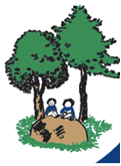 High Frequency List 2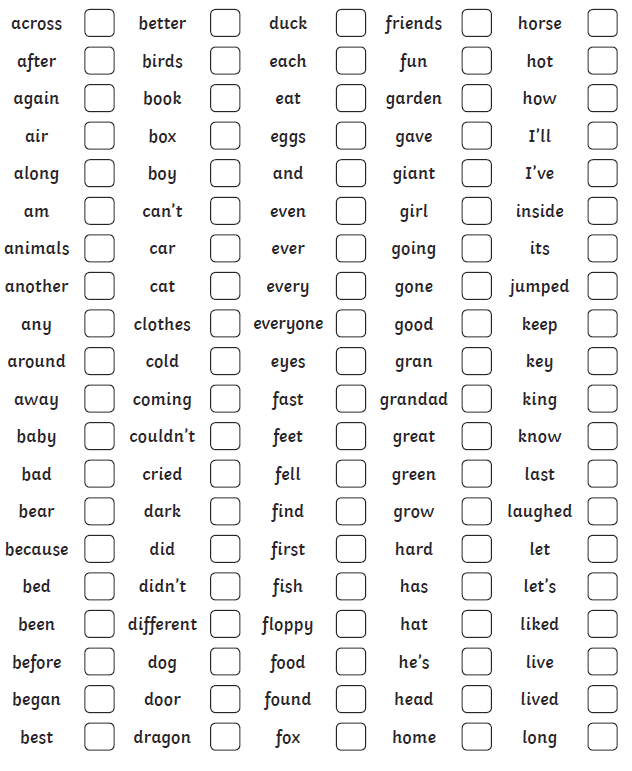 Lawley Primary SchoolHigh Frequency List 2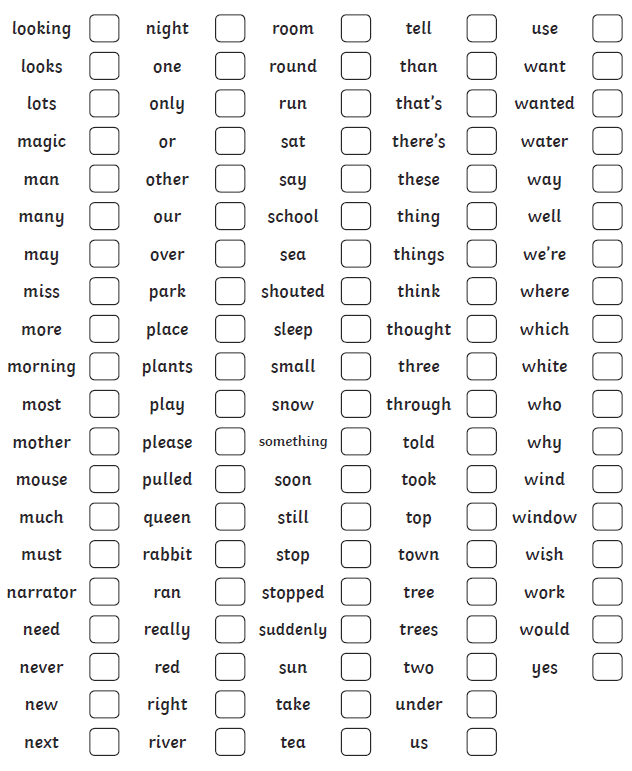 